АДМИНИСТРАЦИЯЗАКРЫТОГО АДМИНИСТРАТИВНО-ТЕРРИТОРИАЛЬНОГО ОБРАЗОВАНИЯ СОЛНЕЧНЫЙПОСТАНОВЛЕНИЕО ВНЕСЕНИИ ИЗМЕНЕНИЙ В ПОСТАНОВЛЕНИЕ АДМИНИСТРАЦИИ ЗАТО СОЛНЕЧНЫЙ ОТ 19.08.2020 ГОДА № 120          В связи с необходимостью продления проведения ремонтно-профилактических работ на водном транспорте МКУ СХТО ЗАТО Солнечный, в целях сохранения бесперебойного транспортного сообщения в указанный период, администрация ЗАТО СолнечныйПОСТАНОВЛЯЕТ:              1. Внести изменение в пункт 1 Постановления администрации ЗАТО Солнечный от 19.08.2020 года № 120 «О временном введении дополнительного социального маршрута внутреннего водного транспорта», изложив его в следующей редакции:« 1.Временно, на период с 22 августа 2020 года по 06 сентября 2020 года, ввести дополнительный социальный маршрут внутреннего водного транспорта: пр. Южная – пр. Чайкин Берег – пр. Южная.».2. Настоящее Постановление вступает в силу с даты подписания и  подлежит размещению на официальном сайте администрации ЗАТО Солнечный.3. Контроль за исполнением настоящего постановления оставляю за собой.       Глава администрации ЗАТО Солнечный                                                       В.А. Петров26.08.2020ЗАТО Солнечный№  _124__     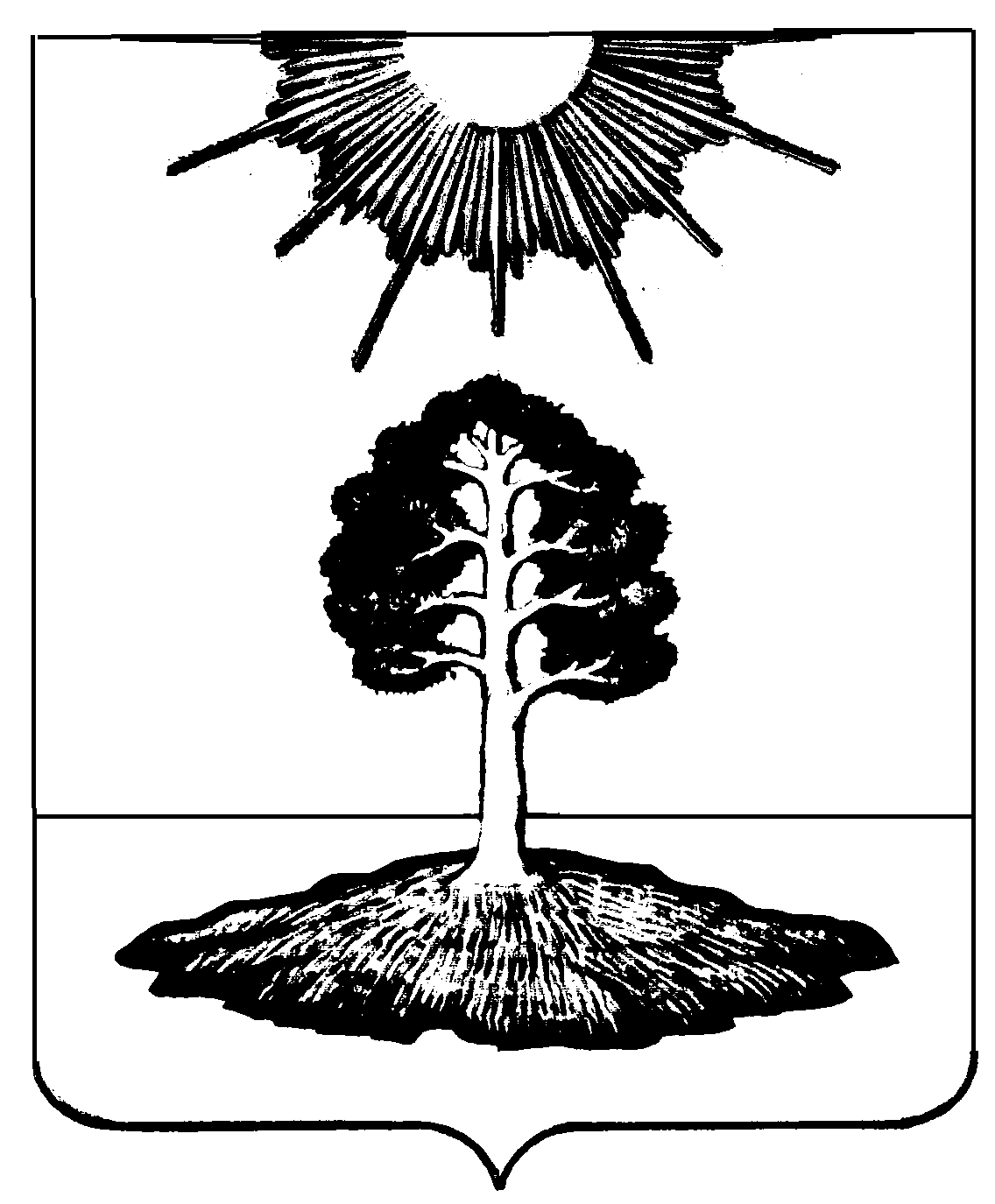 